Student/Teacher HolidaysTeacher Professional Learning DaysTeacher Flex Planning DaysFirst Day of SemesterStudent Early Release Day*October 18, 21 and February 14 may be used as weather make-up days if necessaryApproved 2019-20 School CalendarApproved 2019-20 School CalendarApproved 2019-20 School CalendarApproved 2019-20 School CalendarApproved 2019-20 School CalendarApproved 2019-20 School CalendarApproved 2019-20 School CalendarApproved 2019-20 School CalendarApproved 2019-20 School CalendarApproved 2019-20 School CalendarApproved 2019-20 School CalendarApproved 2019-20 School CalendarApproved 2019-20 School CalendarApproved 2019-20 School CalendarApproved 2019-20 School Calendar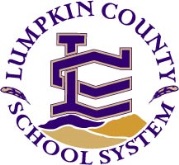 JulyJulyJulyJulyJulyJulyJulyAugustAugustAugustAugustAugustAugustAugustSeptemberSeptemberSeptemberSeptemberSeptemberSeptemberSeptemberSuMoTuWeThFrSaSuMoTuWeThFrSaSuMoTuWeThFrSa1234561231234567789101112134567891089101112131414151617181920111213141516171516171819202121222324252627181920212223242223242526272828293031252627282930312930OctoberOctoberOctoberOctoberOctoberOctoberOctoberNovemberNovemberNovemberNovemberNovemberNovemberNovemberDecemberDecemberDecemberDecemberDecemberDecemberDecemberSuMoTuWeThFrSaSuMoTuWeThFrSaSuMoTuWeThFrSa1234512123456767891011123456789891011121314131415161718191011121314151615161718192021202122232425261718192021222322232425262728272829303124252627282930293031JanuaryJanuaryJanuaryJanuaryJanuaryJanuaryJanuaryFebruaryFebruaryFebruaryFebruaryFebruaryFebruaryFebruaryMarchMarchMarchMarchMarchMarchMarchSuMoTuWeThFrSaSuMoTuWeThFrSaSuMoTuWeThFrSa12341123456756789101123456788910111213141213141516171891011121314151516171819202119202122232425161718192021222223242526272826272829303123242526272829293031AprilAprilAprilAprilAprilAprilAprilMayMayMayMayMayMayMayJuneJuneJuneJuneJuneJuneJuneSuMoTuWeThFrSaSuMoTuWeThFrSaSuMoTuWeThFrSa12341212345656789101134567897891011121312131415161718101112131415161415161718192019202122232425171819202122232122232425262726272829302425262728293028293031